Проект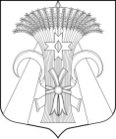 Местная администрацияМуниципального образования поселок ШушарыП О С Т А Н О В Л Е Н И Е«__» _________ 2019 года 							                        № ____-ОПО внесении изменений в Постановление Местнойадминистрации Муниципального образованияпоселок  Шушары от 30.11.2018 №1048-ОП«Об утверждении административного регламента по предоставлению органом опеки и попечительства Местной администрации Муниципального образования поселок Шушары, осуществляющим отдельные государственные полномочия Санкт-Петербурга по организации и осуществлению деятельности по опеке и попечительству, назначению и выплате денежных средств на содержание детей, находящихся под опекой или попечительством, и денежных средств на содержание детей, переданных на воспитание в приемные семьи, в Санкт-Петербурге, государственной услуги по выдаче предварительного разрешения органа опеки и попечительства на совершение сделок с имуществом подопечных»В целях приведения нормативных правовых актов Местной администрации Муниципального образования поселок Шушары в соответствие с действующим законодательством, Местная администрация Муниципального образования поселок Шушары,П О С Т А Н О В Л Я Е Т:Внести в Постановление Местной администрации Муниципального образования поселок Шушары от 30.11.2018 №1048-ОП «Об утверждении административного регламента по предоставлению органом опеки и попечительства Местной администрации Муниципального образования поселок Шушары, осуществляющей отдельные государственные полномочия Санкт-Петербурга по организации и осуществлению деятельности по опеке и попечительству, назначению и выплате денежных средств на содержание детей, переданных на воспитание в приемные семьи, в Санкт-Петербурге государственной услуги по выдаче предварительного разрешения органа опеки и попечительства на совершение сделок с имуществом подопечных» следующие изменения:Изложить подпункт 2.6.3.1. административного регламента в новой редакции:«2.6.3.1.	Документы при отчуждении имущества подопечного: Документы на отчуждаемое имущество:договор о передаче жилого помещения в собственность граждан, договор купли-продажи, договор мены, договор дарения, свидетельство о праве на наследство по закону, договор участия в долевом строительстве и иные документы, устанавливающие право собственности;документы о государственной регистрации права собственности;справка о регистрации (в Санкт-Петербурге формы № 9);характеристика жилой площади (в Санкт-Петербурге формы №7);кадастровый паспорт объекта недвижимого имущества (при наличии).Документы на приобретаемое имущество подопечного: договор о передаче жилого помещения в собственность граждан, договор купли-продажи, договор мены, договор дарения, свидетельство о праве на наследство по закону и иные документы, устанавливающие право собственности;документы о государственной регистрации права собственности;справка о регистрации (в Санкт-Петербурге формы № 9); характеристика жилой площади (в Санкт-Петербурге формы №7);кадастровый паспорт объекта недвижимого имущества (при наличии);запрос банка о передаче жилого помещения в ипотеку (залог) недвижимости, в котором указываются сумма предоставляемого кредита, срок погашения кредита, адрес жилого помещения, на приобретение которого предоставляется кредит;документы на предоставление целевой субсидии из бюджета Санкт-Петербурга по жилищным программам Санкт-Петербурга;заявление всех собственников встречного объекта о подтверждении намерений и продаже имущества подопечному;при условии расходования средств материнского капитала – сертификат о выдаче материнского капитала;при условии приобретения по договору долевого участия или по договору уступки права требования: договор долевого участия в строительстве жилья (заключенный в соответствии с требованиями Федерального закона от 30.12.2004 № 214-ФЗ «Об участии в долевом строительстве многоквартирных домов и иных объектов недвижимости и о внесении изменений в  некоторые законодательные акты Российской Федерации»), предварительный договор уступки права требования, разрешение на ввод в эксплуатацию, разрешение на строительство, документы на земельный участок (с указанием, кто является собственником земельного участка, арендатором), технический паспорт объекта недвижимости (либо план недвижимости), акт приемки законченного строительства (при наличии), учредительные документы застройщика, распределительный акт (при наличии);при условии приобретения имущества в другом регионе: лицевой счет открытый на имя несовершеннолетнего, отчеты об оценке рыночной стоимости на отчуждаемое и приобретаемое имущество;в случае, если в приобретаемом объекте собственниками являются несовершеннолетние, необходимо представить согласие органов опеки и попечительства на совершение сделок с их имуществом».Изложить в новой редакции Приложение №7 к административному регламенту согласно Приложению №1 к настоящему Постановлению.Изложить в новой редакции Приложение №8 к административному регламенту согласно Приложению №2 к настоящему Постановлению.2. Настоящее постановление вступает в силу с момента его официального опубликования (обнародования) в муниципальной газете «Муниципальный Вестник «Шушары» и на сайте: мошушары.рф.3.Направить настоящее Постановление в Юридический комитет Администрации Губернатора Санкт-Петербурга для включения в Регистр в установленные законом сроки.4.Контроль за исполнением настоящего постановления оставляю за собой. Глава Местной администрации Муниципального образования поселок Шушары 							                          А.Л. Ворсин Приложение №1к Постановлению Местнойадминистрации Муниципального образованияпоселок Шушарыот «___»______ 2019 года № ____-ОППриложение № 7к административному регламенту по предоставлению органом опеки и попечительства Местной администрации Муниципального образования поселок Шушары, осуществляющим отдельные государственные полномочия Санкт-Петербурга по организации и осуществлению деятельности по опеке и попечительству, назначению и выплатеденежных средств на содержание детей, находящихся под опекой или попечительством, и денежных средств на содержание детей, переданных на воспитание вприемные семьи, в Санкт-Петербурге, государственной услуги по выдаче предварительного разрешения органа опеки и попечительства на совершение сделок с имуществом подопечныхБланк органа опеки и попечительстваПОСТАНОВЛЕНИЕ____.____.20___г.										№ __________О предварительном разрешении на совершение сделки с имуществом подопечногоРассмотрев заявление _________________________ о выдаче предварительного разрешения органа опеки и попечительства на совершение сделки _____________________________________описание сделки с имуществом подопечного___________________________________________________________________________________ФИО подопечного, зарегистрированного по адресу:Руководствуясь статьей 60 Семейного кодекса Российской Федерации, статьями 26, 28, 37 Гражданского кодекса Российской Федерации, Федеральным законом от 24.04.2008 № 48-ФЗ «Об опеке и попечительстве», Законом Санкт-Петербурга от 31.10.2007 № 536-109 «О наделении органов местного самоуправления в Санкт-Петербурге отдельными государственными полномочиями Санкт-Петербурга по организации и осуществлению деятельности по опеке и попечительству, назначению и выплате денежных средств на содержание детей, находящихся под опекой или попечительством, и денежных средств на содержание детей, переданных на воспитание в приемные семьи, в Санкт-Петербурге», Местная администрация Муниципального образования поселок Шушары,ПОСТАНОВЛЯЕТ:1.Разрешить ____________________________________________________________________                              ФИО заявителя, описание сделки с имуществом подопечного ФИОпри условии  ________________________________________________________________________в случае приобретения имущества взамен отчуждаемого2.Обязать законных представителей  ______________________________________________________предоставить в орган опеки и попечительства документы, подтверждающие приобретение подопечному ________________________________________________________________________вид  имущества взамен отчуждаемогоГлава Местной администрации					___________	       _____________									 (подпись)	(инициалы, фамилия)М.П.  Приложение №2к Постановлению Местнойадминистрации Муниципального образованияпоселок Шушарыот «___»_______ 2019 года № ____-ОППриложение № 8к административному регламенту по предоставлению органом опеки и попечительства Местной администрации Муниципального образования поселок Шушары, осуществляющим отдельные государственные полномочия Санкт-Петербурга по организации и осуществлению деятельности по опеке и попечительству, назначению и выплатеденежных средств на содержание детей, находящихся под опекой или попечительством, и денежных средств на содержание детей, переданных на воспитание вприемные семьи, в Санкт-Петербурге, государственной услуги по выдаче предварительного разрешения органа опеки и попечительства на совершение сделок с имуществом подопечныхБланк органа опеки и попечительстваПОСТАНОВЛЕНИЕ____.____.20___г.										№ __________Об отказе на совершение сделки по отчуждениюимущества подопечногоРассмотрев заявление _________________________ о выдаче предварительного разрешения органа опеки и попечительства на совершение сделки _____________________________________ описание сделки с имуществом подопечного___________________________________________________________________________________________________ФИО подопечного, зарегистрированного по адресу:руководствуясь статьей 60 Семейного кодекса Российской Федерации, статьями 26, 28, 37 Гражданского кодекса Российской Федерации, Федеральным законом от 24.04.2008 № 48-ФЗ «Об опеке и попечительстве», Законом Санкт-Петербурга от 31.10.2007 № 536-109 «О наделении органов местного самоуправления в Санкт-Петербурге отдельными государственными полномочиями Санкт-Петербурга по организации и осуществлению деятельности по опеке и попечительству, назначению и выплате денежных средств на содержание детей, находящихся под опекой или попечительством, и денежных средств на содержание детей, переданных на воспитание в приемные семьи, в Санкт-Петербурге», Местная администрация Муниципального образования поселок Шушары,ПОСТАНОВЛЯЕТ:1.Отказать ____________________________________________________________________                                                                              ФИО заявителя___________________________________________________________________________________описание сделки с имуществом подопечного ФИОпо причине   ________________________________________________________________________описание причины отказаГлава Местной администрации					___________	       _____________									   (подпись)	   (инициалы, фамилия)М.П.